У К Р А Ї Н АЗдолбунівська міська рада Рівненської областівосьме скликанняР І Ш Е Н Н Явід 30 червня 2021 року						                       № 403Про внесення змін до Програми оздоровленняі відпочинку дітей Здолбунівської міськоїтериторіальної громади на 2021 рік, затвердженої рішенням Здолбунівської міської ради від 31 березня 2021 року № 156 Відповідно до пункту 22 частини першої статті 26 Закону України «Про місцеве самоврядування в Україні» та на виконання Закону України «Про оздоровлення та відпочинок дітей», з метою удосконалення організації повноцінного відпочинку та оздоровлення дітей, міська рада 
ВИРІШИЛА:1. Внести зміни до Програми оздоровлення і відпочинку дітей Здолбунівської міської територіальної громади на 2021 рік (далі – Програма), затвердженої рішенням Здолбунівської міської ради від 31 березня 2021 року     № 156, виклавши додаток 2 до Програми у новій редакції, згідно з додатком.
         2. Контроль за виконанням даного рішення покласти на постійну комісію міської радиз питань освіти, охорони здоров´я, культури, спорту, соціального захисту, молодіжної політики, законності, регламенту, депутатської діяльності, етики та врегулювання конфлікту інтересів (голова Висоцький Ю.О.)Міський голова                                                                     Владислав СУХЛЯКДодатокдо рішення Здолбунівської міської ради______________________«Додаток 2                                                                                                                                                        до Програми оздоровлення і                                                                                                                                                          відпочинку дітей Здолбунівської міської територіальної громади на 2021 рік»ЗАХОДИ       щодо реалізації  Програми оздоровлення і відпочинку  дітей Здолбунівської міської територіальної громади на 2021 рікІ. Забезпечення доступності та якості послуг з оздоровлення та відпочинкуІІ. Створення безпечних та комфортних умов перебування дітей у дитячих закладахоздоровлення та відпочинкуІІІ. Організаційно-методичне, інформаційне та кадрове забезпечення відпочинку та оздоровлення дітей  Секретар ради                                                         Валентина   КАПІТУЛА№ п/пНайменування заходуТермін виконанняВиконавціДжерело фінансуванняОрієнтовні обсяги фінансування, тис. грн.1.Проведення нарад з питань організації  оздоровлення та відпочинку дітей 2021 рікВідділ соціальних гарантій міської ради, Управління з гуманітарних питань міської ради, Служба у справах дітей міської ради, Відділення соціальної роботи Здолбунівського територіального центру соціального обслуговування (надання соціальних послуг) міської ради, Комунальне некомерційне підприємство "Здолбунівський центр первинної медичної допомоги" міської ради місцевий бюджет0,02.Облік дітей, які потребують особливої соціальної уваги та підтримки, щодо забезпечення  послугами оздоровлення та відпочинку 2021 рікВідділ соціальних гарантій міської радимісцевий бюджет0,03.Організація відпочинку дітей шкільного віку в закладах з денним перебуванням2021 рікУправління з гуманітарних питань міської радимісцевий бюджет0,04.Забезпечення послугами оздоровлення та відпочинку дітей, які потребують особливої соціальної уваги та підтримки, шляхом надання грошової допомоги для компенсації вартості путівок на оздоровлення дітейтравень-серпень 2021 рокуВідділ соціальних гарантій міської радимісцевий бюджет0,05.Проведення відшкодування закладам оздоровлення за послугами оздоровлення та відпочинку дітей, які потребують особливої соціальної уваги та підтримки, згідно договорів та актів виконаних робіт2021 рікФінансове управління міської радимісцевий бюджет250,06.Облік та направлення дітей на оздоровлення та відпочинок до державного підприємства "Український дитячий центр "Молода гвардія" (м. Одеса), державного підприємства України "Міжнародний дитячий центр "Артек" (Київська область)2021 рікВідділ соціальних гарантій міської радиДержав-ний бюджет0Всього:Всього:Всього:Всього:250,0У тому числі:У тому числі:У тому числі:У тому числі:місцевий бюджет250,0У тому числі:У тому числі:У тому числі:У тому числі:Інші джерела0,0№ п/пНайменування заходуТермін виконанняВиконавціДжерело фінансуванняОрієнтовні обсяги фінансування, тис. грн.1.Забезпечення всіх дітей, які направляються в санаторії та заклади оздоровлення, безкоштовним медичним оглядом та відповідною медичною документацією2021 рікКомунальне некомерційне підприємство "Здолбунівський центр первинної медичної допомоги" міської ради місцевий бюджет0,0№ п/пНайменування заходуТермін виконанняВиконавціДжерело фінансуванняОрієнтовні обсяги фінансування, тис. грн.1.Організація нарад для керівників та педагогічного персоналу дитячих закладів відпочинку, які функціонують на базі загальноосвітніх навчальних закладів 2021 рікУправління з гуманітарних питань міської радимісцевий бюджет0,02.Проведення інформаційно-просвітницьких заходів щодо популяризації здорового способу життя, профілактики негативних явищ у молодіжному середовищі 2021 рікВідділення соціальної роботи Здолбунівського територіального центру соціального обслуговування (надання соціальних послуг) міської ради, Відділ соціальних гарантій міської ради, Управління з гуманітарних питань міської ради, Служба у справах дітей міської ради,місцевий бюджет0,03.Забезпечення змістовного дозвілля, проведення культурно-масових та фізкультурно-спортивних заходів у дитячих закладах відпочинку з денним перебуванням2021 рікУправління з гуманітарних питаньмісцевий бюджет0,04.Підбір супроводжую-чих для груп дітей, які направляються на оздоровлення та відпочинок до державного підприємства "Український дитячий центр "Молода гвардія" (м. Одеса), державного підприємства України "Міжнародний дитячий центр "Артек" (Київська область)2021 рікУправління з гуманітарних питаньмісцевий бюджет0,0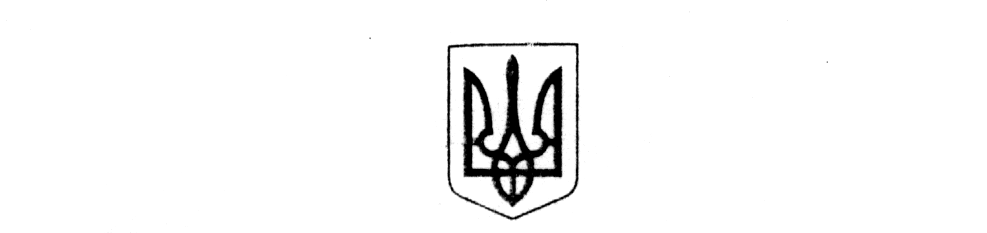 